ҠАРАР		                                                     ПОСТАНОВЛЕНИЕ       26 декабрь 2019 й.                      	№ 128                           26 декабря 2019 г.О внесении изменений в Постановление администрации сельского поселения Акбарисовский сельсовет муниципального района Шаранский район Республики Башкортостан № 124 от 19.12.2019 г. «Об утверждении Порядка администрирования доходов бюджета сельского поселения Акбарисовский сельсовет муниципального района Шаранский район Республики Башкортостан, администрируемых администрацией сельского поселения Акбарисовский сельсовет муниципального района Шаранский район Республики Башкортостан          В соответствии с положениями Бюджетного кодекса Российской Федерации и с Приказом Министерства финансов Российской Федерации «Об утверждении Указаний о порядке применения бюджетной классификации Российской Федерации»,п о с т а н о в л я ю:1.  Внести изменения в приложение 1 к постановлению администрации сельского поселения Акбарисовский сельсовет муниципального района Шаранский район Республики Башкортостан от 19 декабря 2019 года № 124 «Порядка администрирования доходов бюджета сельского поселения Акбарисовский сельсовет муниципального района Шаранский район Республики Башкортостан администрацией сельского поселения Акбарисовский сельсовет муниципального района Шаранский район Республики Башкортостан» изменить следующие кода бюджетной классификации:2. Обнародовать настоящее Постановление на информационном стенде в здании администрации сельского поселения и разместить в установленном порядке на официальном сайте сельского поселения Акбарисовский сельсовет муниципального района Шаранский район Республики Башкортостан в сети «Интернет» http://akbarisovo.ru/.3. Контроль за исполнением настоящего постановления оставляю за собой.4. Настоящее постановление вступает в силу с момента официального обнародования.             Глава сельского поселения:                                               Р.Г.ЯгудинБашкортостан РеспубликаһыныңШаран районымуниципаль районыныңАкбарыс ауыл Советыауыл биләмәһе ХакимиәтеАкбарыс ауылы, Мәктәп урамы, 2 тел.(34769) 2-33-87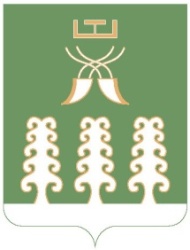 Администрация сельского поселенияАкбарисовский сельсоветмуниципального районаШаранский районРеспублики Башкортостанс. Акбарисово, ул.Школьная,2 тел.(34769) 2-33-87791 2 02 15001 10 0000 150Дотации бюджетам сельских поселений на выравнивание бюджетной обеспеченности из бюджетов муниципальных районов